INDICADOR OPORTUNO DE LA ACTIVIDAD ECONÓMICA MAYO DE 2022En mayo de 2022 y a tasa anual, el Indicador Oportuno de la Actividad Económica (IOAE) anticipa un aumento del Indicador Global de la Actividad Económica (IGAE) de 1 por ciento. La variación anual esperada de las Actividades Secundarias en mayo de 2022 es de un incremento de 3.3 % y las Terciarias no presentan variación.En mayo de 2022, el Indicador Oportuno de la Actividad Económica estima una variación a tasa anual del IGAE de 1 por ciento. Las estimaciones realizadas presentan sus respectivos intervalos de confianza a 95 % para los meses de abril y mayo de 2022. Para los Grandes Sectores de Actividad del IGAE se calcula un incremento anual de 3.3 % en las Actividades Secundarias y el Sector Terciario no presentó variación. Las estimaciones se refieren a cifras desestacionalizadas.Indicador Oportuno de la Actividad Económica, actividades secundarias y terciariasModelos estimados con series desestacionalizadas(Variación porcentual real respecto al mismo mes del año anterior)1/	Estimación oportuna que aprovecha la asociación estadística entre la variable que se desea estimar —en este caso el IGAE— y otras variables más oportunas que esta.*	Se considera como valor observado.Nota:	Intervalos de confianza a 95 por ciento.Fuente: INEGI.Para consultas de medios y periodistas, contactar a: comunicacionsocial@inegi.org.mxo llamar al teléfono (55) 52-78-10-00, exts. 1134, 1260 y 1241.Dirección de Atención a Medios / Dirección General Adjunta de Comunicación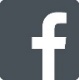 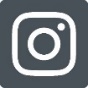 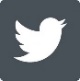 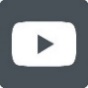 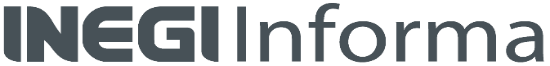 ANEXONota técnicaEl Indicador Oportuno de la Actividad Económica (IOAE) permite contar con estimaciones econométricas oportunas sobre la evolución del Indicador Global de la Actividad Económica (IGAE). Así, mientras que el IGAE y sus actividades económicas se dan a conocer aproximadamente ocho semanas después de terminado el mes de referencia, el IOAE presenta sus estimaciones apenas tres semanas después del cierre del mes, adelantándose cinco semanas a la publicación de los datos oficiales.En mayo de 2022, el Indicador Oportuno de la Actividad Económica estima una variación a tasa anual del IGAE de 1 por ciento. Las estimaciones realizadas presentan sus respectivos intervalos de confianza a 95 % para los meses de abril y mayo de 2022. Para los Grandes Sectores de Actividad del IGAE se calcula un incremento anual de 3.3 % en las Actividades Secundarias y el Sector Terciario no presentó variación. Las estimaciones se refieren a cifras desestacionalizadas.Cuadro 1Indicador Oportuno de la Actividad Económica, actividades secundarias y terciariasModelos estimados con series desestacionalizadas(Variación porcentual real respecto al mismo mes del año anterior)1/	Estimación oportuna que aprovecha la asociación estadística entre la variable que se desea estimar —en este caso el IGAE— y otras variables más oportunas que esta.*	Se considera como valor observado.Nota:	Intervalos de confianza a 95 por ciento.Fuente: INEGI.En mayo de 2022, el IOAE estima que el IGAE tuvo un incremento de 0.1 % respecto a abril del mismo año. Al considerar los principales Grandes Sectores de Actividad del IGAE, se calcula un crecimiento mensual de 0.2 % para las Actividades Secundarias y de 0.1 % para las Actividades Terciarias.Cuadro 2Indicador Oportuno de la Actividad Económica, actividades secundarias y terciariasModelos estimados con series desestacionalizadas(Variación porcentual real respecto al mes anterior)*	Se considera como valor observado de acuerdo con la variación porcentual real respecto al mismo mes del año anterior del índice de producción industrial.Nota:	Intervalos de confianza a 95 por ciento.Fuente: INEGI.Para mayo de 2022, el valor del IOAE (base 2013=100) es de 111.2 para el IGAE, de 101.7 en las Actividades Secundarias y de 115.9 en las Actividades Terciarias.Cuadro 3Indicador Oportuno de la Actividad Económica, actividades secundarias y terciarias Modelos estimados con series desestacionalizadas(Índice base 2013=100)*	Se considera como valor observado de acuerdo con la variación porcentual real respecto al mismo mes del año anterior del índice de producción industrial.Nota:	Intervalos de confianza a 95 por ciento.Fuente: INEGI.Las gráficas 1, 2 y 3 muestran los resultados del Indicador Oportuno de la Actividad Económica, las Actividades Secundarias y las Actividades Terciarias, respectivamente.  En cada caso, la línea azul representa la variación porcentual anual de la serie de interés, la línea negra punteada se refiere al ajuste del modelo de estimación y la línea roja muestra los nowcasts de abril y mayo de 2022. Las líneas verdes punteadas representan los intervalos de confianza a 95 por ciento. Gráfica 1IOAE: Nowcast del IGAEModelos estimados con series desestacionalizadas(Variación porcentual respecto al mismo mes del año anterior. Abril y mayo de 2022)Gráfica 2IOAE: Nowcast de las actividades secundarias Modelos estimados con series desestacionalizadas(Variación porcentual respecto al mismo mes del año anterior. Mayo de 2022)Gráfica 3IOAE: Nowcast de las actividades terciarias Modelos estimados con series desestacionalizadas(Variación porcentual respecto al mismo mes del año anterior. Abril y mayo de 2022)Las gráficas 4 y 5 muestran las estimaciones para el IGAE, por medio del IOAE, de la variación porcentual real respecto al mes anterior y del índice (base 2013=100), respectivamente. En cada caso, la línea azul representa el valor observado, la línea negra punteada muestra el ajuste del modelo de estimación y la línea roja los nowcasts de abril y mayo de 2022. Las líneas verdes punteadas representan los intervalos de confianza a 95 por ciento.Gráfica 4IOAE: Nowcast del IGAEModelos estimados con series desestacionalizadas(Variación porcentual real respecto al mes anterior. Abril y mayo de 2022)Gráfica 5IOAE: Nowcast del IGAEModelos estimados con series desestacionalizadas*(Índice base 2013 = 100. Abril y mayo de 2022)*  Los nowcasts para la serie de tiempo en niveles se obtienen a partir de la mejor especificación, en términos del error de predicción, mediante un modelo donde la variable objetivo se expresa en variaciones porcentuales anuales o mensuales. Por esta razón, el ajuste del modelo en niveles es irrelevante para la estimación del nowcast que se reporta en esta gráfica.Nota metodológicaEl Indicador Oportuno de la Actividad Económica (IOAE) se construye a partir de un modelo de nowcasting. El modelo econométrico de nowcasting parte de los logros previos del Instituto Nacional de Estadística y Geografía (INEGI) y los lleva un paso más allá para ofrecer estimaciones más oportunas de la evolución de un conjunto de indicadores macroeconómicos de interés. Los modelos de nowcasting se ubican en un lugar intermedio entre los modelos de ajuste, que suponen la disponibilidad contemporánea de la variable a estimar y de todas sus covariables, y los modelos de pronóstico, que hacen uso del pasado de las covariables y de la variable a estimar para predecir su futuro.Con el nowcasting se estima el valor de la variable de interés, por ejemplo, el IGAE, a partir de la construcción de modelos econométricos subyacentes que sintetizan el comportamiento de las covariables relevantes en el mismo periodo. De esta forma se obtienen estimaciones suficientemente precisas que ayudan a adelantar las señales económicas que, tiempo después, reflejarán las cifras de los indicadores oficiales que se producen por los métodos tradicionales de las encuestas, los registros administrativos o las Cuentas Nacionales. Estas estimaciones se hacen a partir de un subconjunto de covariables relevantes contemporáneas a la variable de interés. En ningún momento se incurre en la estimación de pronósticos (que implicaría estimar la variable dependiente con referencia a periodos para los cuales no se dispone de correlatos contemporáneos).Nótese que los resultados del nowcasting no sustituyen de ninguna manera la información de las series oficiales que provienen de las cuentas nacionales o de las encuestas en establecimientos o en hogares del INEGI. En cambio, sí son un trabajo complementario que usa los resultados de las series oficiales para ofrecer cifras cercanas a estas y más oportunas con base en la información relevante y disponible al momento de realizar dichas estimaciones. Los resultados del IOAE se presentan la tercera semana de cada mes y hacen referencia a la tasa de crecimiento anual de los indicadores en cuestión para el mes inmediato anterior y para el mes antepasado. Los resultados oficiales del IGAE y sus actividades económicas se dan a conocer aproximadamente ocho semanas después de que termina el mes de referencia. El IOAE está disponible una semana antes de que se reporten las cifras del IGAE del mes antepasado y cinco semanas antes de la publicación de las cifras oficiales del mes inmediato anterior.Para lograr el mejor ajuste del modelo en el margen (hacia el final de la serie) se incorporan variables de alta frecuencia y oportunidad. Algunas de estas provienen de fuentes no tradicionales, como reportes de búsquedas en Internet (Google Trends) o de movilidad física de la población (geolocalización en redes sociales como Twitter). La incorporación de este tipo de fuentes mejora la precisión de los resultados del modelo de nowcasting, a pesar de posibles cambios abruptos en la actividad económica. El modelo de nowcasting que subyace al IOAE se centra en construir un factor dinámico, oportuno y econométricamente válido a partir de la metodología de Doz et al. (2011). La estimación de un factor permite mantener su sentido estructural, de tal manera que las contribuciones o cargas asociadas de cada variable en el factor se puedan interpretar desde una perspectiva económica. Desde el punto de vista estadístico, el modelo satisface los supuestos que garantizan la estimación consistente del factor.El IOAE:Estima los dos meses posteriores al cierre del último dato publicado oficialmente para el IGAE, así como las actividades económicas secundarias y terciarias.Selecciona variables explicativas económicas y financieras con el criterio de oportunidad y alta correlación respecto a la variable a estimar.Incorpora fuentes no tradicionales de información y de alta frecuencia como Google Trends y algún indicador de movilidad.Selecciona tópicos relevantes de Google Trends mediante Mínimos Cuadrados Parciales o regresión con validación cruzada para series de tiempo.Selecciona modelos considerando errores fuera de muestra uno y dos pasos adelante.Transforma variables que maximizan la correlación con la variable a estimar.Valida estadísticamente el número de factores.Prueba la estacionariedad de los errores idiosincráticos que validan la estimación consistente de los factores y de las cargas asociadas.Combina nowcasts para modelos con error de estimación en datos de prueba estadísticamente igual (Prueba Diebold-Mariano).Estima intervalos de confianza a 95 %: factores, cargas de variables y nowcasts.Estima los pesos de las variables con el método Monte Carlo una vez suavizado el factor mediante el filtro de Kalman.Las variables utilizadas en el IOAE se seleccionan con el criterio de oportunidad y correlación; es decir, las variables se actualizan antes que la variable a estimar y se correlaciona con esta última. También se busca que modelos previos en la literatura hayan utilizado o considerado estas variables para el caso de México. Todas las variables son de libre acceso y se introducen desestacionalizadas al modelo. Se pueden obtener directamente de la fuente o desestacionalizándolas con el paquete 
X-13ARIMA-SEATS. Las variables utilizadas se describen en la Tabla 1.Tabla 1Variables utilizadas en el IOAEEl INEGI genera la información que contiene este documento y se da a conocer con base en el Calendario de Difusión de Información Estadística y Geográfica y de Interés Nacional.La síntesis metodológica puede consultarse en: https://www.inegi.org.mx/investigacion/ioae/#Documentacion.Las series del IOAE pueden consultarse en: https://www.inegi.org.mx/investigacion/ioae/, en la página del INEGI: https://www.inegi.org.mx.Mes de referenciaIGAEIGAEIGAEActividades secundariasActividades secundariasActividades secundariasActividades terciariasActividades terciariasActividades terciariasActividades terciariasMes de referenciaInferiorNowcast1/SuperiorInferiorNowcast1/SuperiorInferiorNowcast1/Superior2022/040.11.32.42.9*-1.10.21.52022/05-0.91.03.01.13.35.5-1.30.01.3Mes de referenciaIGAEIGAEIGAEActividades secundariasActividades secundariasActividades secundariasActividades terciariasActividades terciariasActividades terciariasActividades terciariasMes de referenciaInferiorNowcast1/SuperiorInferiorNowcast1/SuperiorInferiorNowcast1/Superior2022/040.11.32.42.9*-1.10.21.52022/05-0.91.03.01.13.35.5-1.30.01.3Mes de referenciaIGAEIGAEIGAEActividades secundariasActividades secundariasActividades secundariasActividades terciariasActividades terciariasActividades terciariasActividades terciariasMes de referenciaInferiorNowcastSuperiorInferiorNowcastSuperiorInferiorNowcastSuperior2022/04-0.40.81.91.0*-0.31.02.42022/05-1.80.12.0-1.90.22.3-1.30.11.4Mes de referenciaIGAEIGAEIGAEActividades secundariasActividades secundariasActividades secundariasActividades terciariasActividades terciariasActividades terciariasActividades terciariasMes de referenciaInferiorNowcastSuperiorInferiorNowcastSuperiorInferiorNowcastSuperior2022/04109.8111.1112.3101.6*114.3115.8117.32022/05109.1111.2113.399.6101.7103.9114.3115.9117.4VariableDescripciónFuenteANTADVentas totalesANTADBMVÍndice de precios y cotizaciones de la Bolsa Mexicana de ValoresBanco de MéxicoCombustibles-SENERDemanda de combustiblesSecretaría de EnergíaConfianza-comercioMomento adecuado para invertir del sector comercialINEGIConfianza-construcciónMomento adecuado para invertir del sector construcciónINEGIConfianza-manufacturasMomento adecuado para invertir de las manufacturasINEGIConfianza-serviciosMomento adecuado para invertir del sector serviciosINEGIDesempleo Estados UnidosTasa de desempleo abierto, U3Bureau of Labor StatisticsDesocupaciónTasa de desocupación en áreas urbanasINEGIEmpleados construcción EUATotal de empleados, miles, construcciónBureau of Labor StatisticsEmpleados manufacturas EUATotal de empleados, miles, manufacturasBureau of Labor StatisticsEmpleados servicios EUATotal de empleados, miles, serviciosBureau of Labor StatisticsEmpleados totales EUATotal de empleados, milesBureau of Labor StatisticsEmpleo de manufacturasPersonal ocupado (serie de tenencia)INEGIExportacionesExportaciones totalesINEGIGoogle TrendsTópicos relevantes de Google TrendsGoogleImportacionesImportaciones totalesINEGIIMSSAsegurados permanentes y eventuales del Seguro SocialInstituto Mexicano del Seguro SocialINPCÍndice Nacional de Precios al ConsumidorINEGIM4Agregado monetario M4Banco de MéxicoMovilidad TwitterÍndice de movilidad de TwitterElaboración propia con datos de TwitterOcupación hoteleraOcupación hotelera en corredores y agrupamientosSecretaría de TurismoPedidos manufacturerosIndicador de pedidos manufacturerosINEGIPrecio del petróleoPrecio de la mezcla mexicana de petróleoBanco de MéxicoProducción de vehículosProducción de vehículos automotoresINEGIProducción industrialÍndice de producción industrialINEGIProducción industrial-EUAÍndice de producción industrial de los Estados UnidosBureau of Economic Analysis Remesas Remesas familiaresBanco de MéxicoSP 500Índice Standard & Poor’sYahoo! FinancieroSPEITransferencias realizadas en el Sistema de Pagos Electrónicos InterbancariosBanco de MéxicoTarjetas bancariasTransacciones realizadas con tarjetas bancarias Banco de MéxicoTIIE 28Tasa de interés interbancaria de equilibrio a 28 díasBanco de MéxicoTipo de cambioTipo de cambio nominal promedioBanco de MéxicoVentas al por menorIngresos por suministros de bienes y servicios. Comercio al por menor.INEGI